Проверочная работа (11 класс)      I вариант1. Дан фрагмент электронной таблицы: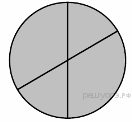 Какая из формул, приведённых ниже, может быть записана в ячейке В2, чтобы построенная после выполнения вычислений диаграмма по значениям диапазона ячеек A2:D2 соответствовала рисунку? а) =С1/А1+1			б) =А1-1		в) =С1+В1			г) =С1+1Выражение 12(А1+С4):5(2В1-3А2), записанное в соответствии с правилами, принятыми в математике, в электронной таблице имеет вид:А)  12(А1+С4)/5(2В1-3А2);                  	 в) 12(А1+С4):5(2В1-3А2);Б) 12*(А1+С4)/(5*(2*В1-3*А2));        		 г)12(А1+С4)/(5(2В1-3А2)).3. При работе с электронной таблицей в ячейке Е3 записана формула =В2 +$C3. Какой вид приобретет формула после того, как ячейку Е3 скопируют в ячейку D2?а) =А1 + $C3       б) =A1 +$C2            в) =E2 +$D2         г) =D2 +$E24.  При перемещении или копировании в электронной таблице абсолютные ссылки:не изменяются;преобразуются вне зависимости от нового положения формулы;преобразуются в зависимости от нового положения формулы;преобразуются в зависимости от длины формулы.5. Напишите, какое число появится в ячейке С1 в результате вычислений по формуле?Редактирование текста представляет собой:процесс внесения изменений в содержание имеющегося текста;процедуру сохранения текста на диске в виде текстового файла;процесс передачи текстовой информации по компьютерной сети;процедуру считывания с внешнего запоминающего устройства ранее созданноготекста.В текстовом редакторе основными параметрами при задании параметров абзаца являются гарнитура, размер, начертаниеотступ, интервалполя, ориентациястиль, шаблонВ тестовом редакторе выполнение операции Копирование становится возможным после Установки курсора в определенное положениеСохранения файла.Распечатки файла.Выделения фрагмента текста.Даны два фрагмента текста из произведения А.С. Пушкина «Дубровский». В обоих фрагментах используется шрифт одного семейства (гарнитуры).Какие из перечисленных ниже свойств символов и абзацев различаются для левого и правого фрагментов текста? В ответе перечислите номера различающихся свойств в порядке возрастания, например 126. 1. начертание шрифта (прямое, курсивное)       2. насыщенность шрифта (светлый, полужирный, жирный)3. размер шрифта4. межстрочный интервал5. величина абзацного отступа6. величина дополнительного вертикального интервала между абзацами                               7. выравнивание строк (левое, правое, по центру, по ширине)10. Гипертекст – это Очень большой текстСтруктурированный текст, в котором могут осуществляться переходы по выделенным меткам.Текст, набранный на компьютере.Текст, в котором используется шрифт большого размера.11.Какую операцию можно выполнить с помощью данного диалогового окна 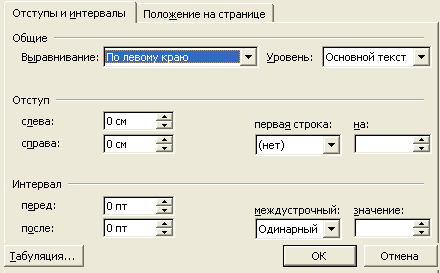 Поиск и замену в текстеИзменить размеры полей страницыИзменить абзацные отступы и размеры красной строкиИзменить шрифт текстаПроверочная работа (11 класс) 	II вариант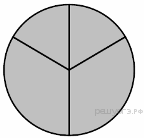 1. Дан фрагмент электронной таблицы: Какая из формул, приведённых ниже, может быть записана в ячейке C2, чтобы построенная после выполнения вычислений диаграмма по значениям диапазона ячеек A2:D2 соответствовала рисунку?а) =С1+В1б) =D1−1в) =С1+1г) =А1+2Выражение 3(А1+В1):5(2В1-3А2), записанное в соответствии с правилами, принятыми в математике, в электронной таблице имеет вид:3*(А1+В1)/(5*(2*В1-3*А2));         в)    3(А1+В1):5(2В1-3А2);3(А1+В1)/5(2В1-3А2);                    г)   3(А1+В1)/(5(2В1-3А2)).3.  В ячейку В2 записана формула =$D$2+E2. Какой вид будет иметь формула, если ячейку В2 скопировать в ячейку А1?а) =$D$2+E1       б) =$D$2+С2            в) =$D$2+D2           г) =$D$2+D14. Дан фрагмент электронной таблицыЧему равно значение ячейки D3?При перемещении или копировании в электронной таблице относительные ссылки:преобразуются в зависимости от нового положения формулы;не изменяются;преобразуются вне зависимости от нового положения формулы;преобразуются в зависимости от длины формулы6. Какая операция не применяется для редактирования теста:удаление в тексте неверно набранного символа;вставка пропущенного символа;замена неверно набранного символа;форматирование текста При задании параметров страницы устанавливаются Гарнитура, размер, начертание.Отступ, интервал.Поля, ориентация.Стиль, шаблон.В текстовом редакторе основными параметрами при задании шрифта являются гарнитура, размер, начертаниеотступ, интервалполя, ориентациястиль, шаблон9.  Даны два фрагмента текста из произведения М.Ю. Лермонтова «Герой нашего времени». В обоих фрагментах используется шрифт одного семейства (гарнитуры).Какие из перечисленных ниже свойств символов и абзацев различаются для левого и правого фрагментов текстов? В ответе перечислите номера различающихся свойств в порядке возрастания, например, 124.1. Начертание шрифта (прямое, курсивное).2. Насыщенность шрифта (светлый, полужирный, жирный).3. Размер шрифта.4. Выравнивание строк (левое, правое, по центру, по ширине) 10. Для каких операций предназначены следующие быстрые кнопки: 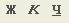 Установка шрифтов.Установка абзацных отступов.Установка начертаний шрифта.Печать первой буквы абзаца.11. Какую операцию можно выполнить с помощью данного диалогового окна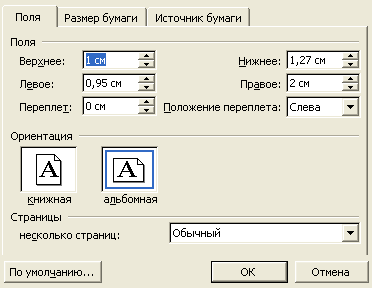 Поиск и замену в текстеИзменить размеры полей страницыИзменить абзацные отступы и размеры красной строкиИзменить шрифт текстаABCD124682=В1/А1=С1-В1=D1/A1АВС1105=СУММ(A1 : В1) - A2*B2224       Секретарь умолкнул, заседатель встал и с низким поклоном обратился к Троекурову, приглашая его подписать предлагаемую бумагу, и торжествующий Троекуров, взяв от него перо, подписал под решением суда совершенное свое удовольствие.  Очередь была за Дубровским. Секретарь поднес ему бумагу. Но Дубровский стал неподвижен, потупя голову. Секретарь повторил ему свое приглашение подписать свое полное и совершенное удовольствие или явное неудовольствие, если паче чаяния чувствует по совести, что дело его есть правое, и намерен в положенное законами время просить по апелляции куда следует. Дубровский молчал...         Мысль потерять отца своего тягостно терзала его сердце, а положение бедного больного, которое угадывал он из письма своей няни, ужасало его. Он воображал отца, оставленного в глухой деревне, на руках глупой старухи и дворни, угрожаемого каким-то бедствием и угасающего без помощи в мучениях телесных и душевных. Владимир упрекал себя в преступном небрежении. Долго не получал он от отца писем и не подумал о нем осведомиться, полагая его в разъездах или хозяйственных заботах. Он решился к нему ехать и даже выдти в отставку, если болезненное состояние отца потребует его присутствия. Товарищи, заметя его беспокойство, ушли. Владимир, оставшись один, написал просьбу об отпуске – закурил трубку и погрузился в глубокие размышления.          Тот же день стал он хлопотать об отпуске и через 3 дня был уж на большой дороге.ABCD124682=D1/B1=D1-В1=C1/3ABСD1248=СРЗНАЧ(А1;С1)254=С1/2=СУММ(А2:С2)3=D2–D1Я ехал на перекладных из Тифлиса. Вся поклажа моей тележки состояла из одного небольшого чемодана,который до половины был набитпутевыми записками о Грузии. Большаячасть из них, к счастию для вас,  потеряна, а чемодан с остальными вещами, к счастью для меня, остался цел.Уж солнце начинало прятаться заснеговой хребет, когда я въехал вКойшаурскую долину. Осетин-извозчикнеутомимо погонял лошадей, чтоб успетьдо ночи взобраться на Койшаурскую гору, и во все горло распевал песни. Славное место эта долина! Со всех сторон горы неприступные, красноватые скалы, обвешанные зеленым плющом иувенчанные купами чинар, желтыеобрывы, исчерченные промоинами, а тамвысоко-высоко золотая бахрома снегов, авнизу Арагва, обнявшись с другойбезыменной речкой, шумно вырывающейся из черного, полногомглою ущелья, тянется серебряною нитью  и сверкает, как змея своею чешуею.Подъехав к подошве Койшаурской горы, мы остановились возле духана. Тут толпилось шумно десятка два грузин и горцев; поблизости караван верблюдов остановился для ночлега. Я должен был нанять быков, чтоб втащить мою тележку на эту проклятую гору, потому что была уже осень и гололедица, — а эта гора имеет около двух верст длины.Нечего делать, я нанял шесть быков и нескольких осетин. Один из них взвалил себе на плечи мой чемодан, другие стали помогать быкам почти одним криком.